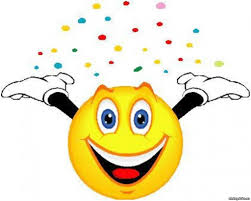 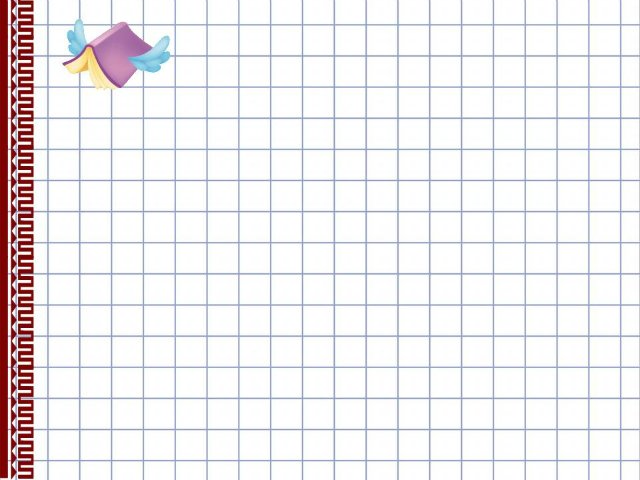 №п/пЗМІСТ  РОБОТИДАТАВІДПОВІДАЛЬНІ1.Вечір «Зимові іменинники»30.01Педан О.В.Копійка Н.О.Литвин Т.В.Калюжний Я.В.2.Вечір «З Днем святого Валентина!»13.02Педан О.В.Аркуша Л.О.3.27.02Педан О.В.4.13.03Педан О.В.Назва гурткаКерівникДень занятьЧас занять«Мальва»Зоркіна Л.В.четвер, п’ятниця14.25-15.55«Юний майстер»    Колісник В.Г.         вівторок  14.25-15.45«Черпачок»Лазебник Ю.М.ЧетверВівторок 13.30-14.15«Дзвіночок»Шелудякова Л.Всубота11.00-12.10ХорШелудякова Л.Всубота 12.20-13.30Військово-спортивнийМамай О.К.понеділок, п’ятниця17.00-19.00СпортивнийКисленко О.В.         1-а п’ятниця13.30-14.15